FORMULÁRIO DE INSCRIÇÃO PARA MONITORIA - 1º Sem. 2022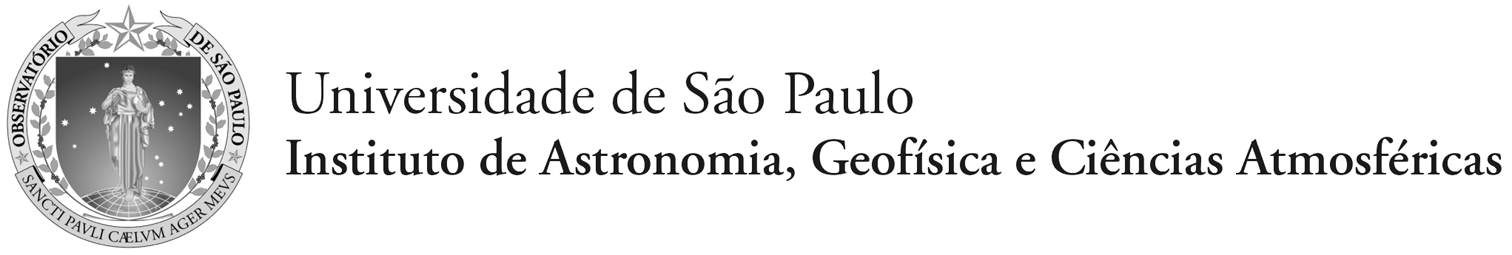 ALUNO MONITOR VOLUNTÁRIO1. Código/ Disciplina pretendida: ________________________________________________________Caso não seja selecionado para a disciplina acima, possui interesse em outras: (   ) Sim    (    ) Não           Quais: __________________________________________________________________________ 2.	Semestre e ano em que cursou a disciplina pretendida: ____________________________________	Nome do professor responsável: ______________________________________________________	Freqüência obtida: _______________________    Nota obtida: ______________________________3.	Nome completo do(a) aluno(a): _______________________________________________________	Telefone(s): (___)___________________________ E-mail: ________________________________	Nº. USP: ______________ Unidade e curso ao qual pertence: ______________________________	a) É Bolsista de Iniciação Científica? (  ) Sim: Término da bolsa: ____________    (  ) Não	(   ) CNPq       		(   ) FAPESP       	Outros ____________________________________	b) É Bolsista Pós-Graduação? (  ) Sim: Término da bolsa: ___________    (  ) Não	(   ) CNPq    	(   ) CAPES	(   ) FAPESP       	Outros ______________________________4. Dados para confecção do Termo de Compromisso, se aprovada a inscrição:	Data nascimento: ________________ Local de nascimento: _______________________________	Nº RG: ___________________________ Nº CPF: _______________________________________	End. completo: _______________________________________________ CEP:_______________	Bairro: ______________________ Cidade: _____________________ Estado: _________________5.	Data: _____/_____/_____              Assinatura: __________________________________________================================================================================AVALIAÇÃO DO DOCENTE MINISTRANTE DA DISCIPLINA: (não preencher pelo aluno)_______________________________________________________________________________________________________________________________________________________________________________________________________________________________________________________________________________________________________________________________________________________________________________________________________________________________Data: ____/____/____                Assinatura: ______________________________________________